22-23 JH Grapeland Boys Basketball Schedule 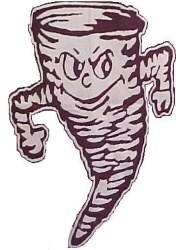 Date		Day		Opponent		Site			7th    	8th Nov. 17	Thursday	Groveton 		Groveton		5:00   	6:00	Nov. 28	Monday	Centerville		Centerville		5:00	6:00Dec. 5		Monday	Latexo			Grapeland		5:00	6:00Dec. 12	Monday	Lovelady		Lovelady		5:00	6:00Jan. 5		Thursday	Leon			Grapeland		5:00	6:00Jan. 12	Thursday	Groveton		Grapeland		5:00	6:00Jan. 19	Thursday	Centerville		Grapeland		5:00	6:00Jan. 21	Saturday	Elkhart Tourn.		Elkhart			TBA	TBAJan. 26	Thursday	Latexo			Latexo			5:00	6:00Jan. 28	Saturday	District Tourn.	Latexo			TBA	TBAFeb. 2		Thursday	Lovelady		Grapeland		5:00	6:00Feb. 6		Thursday	Leon			Leon			5:00	6:00Head Coach: 8th Trevor Mccoin, 7th Jacob Stovall		Athletic Director:  Jordan WoodAssistant Coach: Dederick Dixon, Tyler Terry			Principal: Chanin Spisak Phone: (936) 687-4661 School					Superintendent: Don Jackson														***All times are subject to change***					